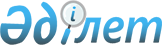 "2012-2014 жылдарға арналған аудандық бюджет туралы" 2011 жылғы 21 желтоқсандағы № 33-3 шешімге өзгерістер енгізу туралы
					
			Күшін жойған
			
			
		
					Шығыс Қазақстан облысы Абай аудандық мәслихатының 2012 жылғы 5 желтоқсандағы № 9-2 шешімі. Шығыс Қазақстан облысы Әділет департаментінде 2012 жылдың 11 желтоқсанында № 2761 тіркелді. Күші жойылды - Шығыс Қазақстан облысы Абай аудандық мәслихатының 2012 жылғы 21 желтоқсандағы N 10-7 шешімімен

      Ескерту. Күші жойылды - Шығыс Қазақстан облысы Абай аудандық мәслихатының 2012.12.21 N 10-7 шешімімен.

      

      Қазақстан Республикасының 2008 жылғы 4 желтоқсандағы Бюджет кодексінің 109-бабына, “Қазақстан Республикасындағы жергілікті мемлекеттік басқару және өзін-өзі басқару туралы” Қазақстан Республикасының 2001 жылғы 23 қаңтардағы Заңының 6-бабы, 1-тармағының 1) тармақшасына, Шығыс Қазақстан облыстық мәслихатының 2012 жылғы 29 қарашадағы № 7/96-V “2012-2014 жылдарға арналған облыстық бюджет туралы” 2011 жылғы 8 желтоқсандағы № 34/397-ІV шешімге өзгерістер енгізу туралы” (Нормативтік құқықтық актілерді мемлекеттік тіркеу Тізілімінде № 2751 болып тіркелген) шешіміне сәйкес Абай аудандық мәслихаты ШЕШТІ:



      1. “2012-2014 жылдарға арналған аудандық бюджет туралы” Абай аудандық мәслихатының 2011 жылғы 21 желтоқсандағы № 33-3 (Нормативтік құқықтық актілерді мемлекеттік тіркеу Тізілімінде № 5-5-133 болып тіркелген, “Абай елі” газетінің 2012 жылғы 5-12 қаңтардағы № 2, 2012 жылғы 13-22 қаңтардағы № 3 сандарында жарияланған) шешіміне мынандай өзгерістер енгізілсін:



      1 тармақта:

      1) тармақша келесі редакцияда жазылсын:

      «кірістер – 2136980,7 мың теңге, соның ішінде:

      трансферттердің түсімдері бойынша – 1917410,2 мың теңге;»;

      2) тармақша келесі редакцияда жазылсын:

      «шығындар – 2136980,7 мың теңге;

      3) тармақша келесі редакцияда жазылсын:

      «таза бюджеттік кредит беру – 22594,0 мың теңге, соның ішінде:

      бюджеттік кредиттер – 23976,0 мың теңге;»;



      8 тармақ келесі редакцияда жазылсын:

      ««Білім беру» 04 функционалдық тобы 943708,4 мың теңге мөлшерінде есептелсін;»;



      9 тармақ келесі редакцияда жазылсын:

      ««Әлеуметтік көмек және әлеуметтік қамтамасыз ету» 06 функционалдық тобы 164708,0 мың теңге мөлшерінде есептелсін;»;



      12 тармақ келесі редакцияда жазылсын:

      ««Ауыл, су, орман, балық шаруашылығы, ерекше қорғалатын табиғи аумақтар, қоршаған ортаны және жануарлар дүниесін қорғау, жер қатынастары» 10 функционалдық тобы 73535,0 мың теңге мөлшерінде есептелсін;»;



      аталған шешімнің 1 қосымшасы осы шешімнің қосымшасына сәйкес жаңа редакцияда жазылсын.



      2. Осы шешім 2012 жылғы 1 қаңтардан бастап қолданысқа енгізіледі.

      

      

      Сессия төрағасы                                     Б. Тілеубай

      

      Абай аудандық

      мәслихатының хатшысы                               Т. Аманғазы

      Шығыс Қазақстан облысы

      Абай аудандық мәслихатының

      2012 жылғы 5 желтоқсандағы

      № 9-2 шешіміне қосымша

      Абай аудандық мәслихатының

      2011 жылғы 21 желтоқсандағы

      № 33-3 шешімінің

      1 қосымшасына 

      2012 жылға арналған аудандық бюджет
					© 2012. Қазақстан Республикасы Әділет министрлігінің «Қазақстан Республикасының Заңнама және құқықтық ақпарат институты» ШЖҚ РМК
				СанатыСыныбыІшкі

сыныбыЕрек

шелігіКіріс түрлеріБарлық кірістер

(мың теңге)1
2
3
4
5
6
КІРІСТЕР2 136 980,71Салықтық түсімдер197 634,801Табыс салығы92 679,02Жеке табыс салығы92 679,001Төлем көзінен салық салынатын табыстардан ұсталатын жеке табыс салығы83 430,002Төлем көзінен салық салынбайтын табыстардан ұсталатын жеке табыс салығы8 649,003Қызметін біржолғы талон бойынша жүзеге асыратын жеке тұлғалардан алынатын жеке табыс салығы600,003Әлеуметтік салық72 477,01Әлеуметтік салық72 477,001Әлеуметтік салық72 477,004Меншікке салынатын салықтар29 099,81Мүлікке салынатын салықтар9 544,001Заңды тұлғалардың және жеке кәсіпкерлердің мүлкіне салынатын салық8 991,002Жеке тұлғалардың мүлікке салынатын салық553,03Жер салығы923,001Ауыл шаруашылығы мақсатындағы жерлерге жеке тұлғалардан алынатын жер салығы7,002Елдi мекендер жерлерiне жеке тұлғалардан алынатын жер салығы569,003Өнеркәсіп,көлік,байланыс,қорғаныс жерлеріне және ауылшаруашылығына арналмаған өзге де жерге салынатын жер салығы6,007Ауыл шаруашылығы мақсатындағы жерлерге заңды тұлғалардан, жеке кәсіпкерлерден, жеке нотариустар мен адвокаттардан алынатын жер салығы19,008Елді мекендер жерлеріне заңды тұлғалардан, жеке кәсіпкерлерден, жеке нотариустар мен адвокаттардан алынатын жер салығы322,04Көлік құралдарына салынатын салық16 520,001Заңды тұлғалардан көлік құралдарына салынатын салық950,002Жеке тұлғалардан көлік құралдарына салынатын салық15 570,05Бірыңғай жер салығы2 112,801Бірыңғай жер салығы2 112,805Тауарларға, жұмыстарға және қызметтерге салынатын iшкi салықтар2 364,02Акциздер533,096Заңды және жеке тұлғалар бөлшек саудада өткізетін, сондай-ақ өзінің өндірістік мұқтаждарына пайдаланылатын бензин (авиациялықты қоспағанда)520,097Заңды және жеке тұлғаларға бөлшек саудада өткізетін, сондай-ақ өз өндірістік мұқтаждарына пайдаланылатын дизель отыны13,03Табиғи және басқа ресурстарды пайдаланғаны үшiн түсетiн түсiмдер163,015Жер учаскелерін пайдаланғаны үшін төлем163,04Кәсіпкерлік және кәсіби қызметті жүргізгені үшін алынатын алымдар1 428,001Жеке кәсіпкерлерді мемлекеттік тіркегені үшін алынатын алым178,002Жекелеген қызмет түрлерімен айналысу құқығы үшін алынатын лицензиялық алым353,003Заңды тұлғаларды мемлекеттiк тiркегенi және филиалдар мен өкiлдiктердi есептiк тiркегенi, сондай-ақ оларды қайта тіркегені үшiн алым 169,005Жылжымалы мүлікті кепілдікке салуды мемлекеттік тіркегені және кеменiң немесе жасалып жатқан кеменiң ипотекасы үшін алынатын алым60,014Көлік құралдарын мемлекеттік тіркегені, сондай-ақ оларды қайта тіркегені үшін алым10,018Жылжымайтын мүлікке және олармен мәміле жасау құқығын мемлекеттік тіркегені үшін алынатын алым640,020Жергілікті маңызы бар және елді мекендердегі жалпы пайдаланудағы автомобиль жолдарының бөлу жолағында сыртқы (көрнекі) жарнамаларды орналастырғаны үшін алынатын төлем18,05Ойын бизнесіне салық240,002Тіркелген салық240,008Заңдық мәнді іс-әрекеттерді жасағаны және (немесе) оған уәкілеттігі бар мемлекеттік органдар немесе лауазымды адамдар құжаттар бергені үшін алынатын міндетті төлемдер1 015,01Мемлекеттік баж1 015,002Мемлекеттік мекемелерге сотқа берілетін талап арыздарынан алынатын мемлекеттік бажды қоспағанда, мемлекеттік баж сотқа берілетін талап арыздардан, ерекше талап ету істері арыздарынан, ерекше жүргізілетін істер бойынша арыздардан (шағымдардан), сот бұйрығын шығару туралы өтініштерден, атқару парағының дубликатын беру туралы шағымдардан, аралық (төрелік) соттардың және шетелдік соттардың шешімдерін мәжбүрлеп орындауға атқару парағын беру туралы шағымдардың, сот актілерінің атқару парағының және өзге де құжаттардың көшірмелерін қайта беру туралы шағымдардан алынады360,003Нотариаттық іс-қимылдар жасағаны үшін, мемлекеттік баж0,004Азаматтық хал актілерін тіркегені үшін, сондай-ақ азаматтарға азаматтық хал актілерін тіркеу туралы куәліктерді және азаматтық хал актілері жазбаларын өзгертуге, толықтыруға және қалпына келтіруге байланысты куәліктерді қайтадан бергені үшін мемлекеттік баж466,005Шет елге баруға және Қазақстан Республикасына басқа мемлекеттерден адамдарды шақыруға құқық беретін құжаттарды ресімдегені үшін, сондай-ақ осы құжаттарға өзгерістер енгізгені үшін мемлекеттік баж0,007Қазақстан Республикасының азаматтығын алу, Қазақстан Республикасының азаматтығын қалпына келтіру және Қазақстан Республикасының азаматтығын тоқтату туралы құжаттарды ресімдегені үшін мемлекеттік баж0,008Тұрғылықты жерін тіркегені үшін мемлекеттік баж156,009Аңшы куәлігін бергені және оны жыл сайын тіркегені үшін мемлекеттік баж0,010Жеке және заңды тұлғалардың азаматтық, қызметтік қаруының (аңшылық суық қаруды, белгі беретін қаруды, ұңғысыз атыс қаруын, механикалық шашыратқыштарды, көзден жас ағызатын немесе тітіркендіретін заттар толтырылған аэрозольді және басқа құрылғыларды, үрлемелі қуаты 7,5 дж-дан аспайтын пневматикалық қаруды қоспағанда және калибрі 4,5 мм-ге дейінгілерін қоспағанда) әрбір бірлігін тіркегені және қайта тіркегені үшін алынатын мемлекеттік баж2,012Қаруды және оның оқтарын сақтауға немесе сақтау мен алып жүруге, тасымалдауға, Қазақстан Республикасының аумағына әкелуге және Қазақстан Республикасынан әкетуге рұқсат бергені үшін алынатын мемлекеттік баж15,021Тракторшы-машинистің куәлігі берілгені үшін алынатын мемлекеттік баж16,02Салықтық емес түсімдер9 119,201Мемлекеттік меншіктен түсетін кірістер1 772,23Мемлекет меншігіндегі акциялардың мемлекеттік пакеттеріне дивидендтер0,002Коммуналдық меншіктегі акциялардың мемлекеттік пакетіне берілетін дивидендтер0,05Мемлекет меншігіндегі мүлікті жалға беруден түсетін кірістер1 770,004Коммуналдық меншіктегі мүлікті жалдаудан түсетін кірістер1 770,07Мемлекеттік бюджеттен берілген кредиттер бойынша сыйақылар2,213Жеке тұлғаларға жергілікті бюджеттен берілген бюджеттік кредиттер бойынша сыйақылар2,204Мемлекеттік бюджеттен қаржыландырылатын, сондай-ақ Қазақстан Республикасы Ұлттық Банкінің бюджетінен (шығыстар сметасынан) ұсталатын және қаржыландырылатын мемлекеттік мекемелер салатын айыппұлдар, өсімпұлдар, санкциялар, өндіріп алулар0,01Мұнай секторы ұйымдарынан түсетін түсімдерді қоспағанда, мемлекеттік бюджеттен қаржыландырылатын, сондай-ақ Қазақстан Республикасы Ұлттық Банкінің бюджетінен (шығыстар сметасынан) ұсталатын және қаржыландырылатын мемлекеттік мекемелер салатын айыппұлдар, өсімпұлдар, санкциялар, өндіріп алулар0,005Жергілікті мемлекеттік органдар салатын әкімшілік айыппұлдар,өсімпұлдар, санкциялар0,014Жергілікті бюджеттен қаржыландырылатын мемлекеттік мекемелермен алынатын өзге де айыппұлдар, өсімпұлдар, санкциялар0,006Басқа да салықтық емес түсімдер7 347,01Басқа да салықтық емес түсімдер7 347,007Бұрын жергілікті бюджеттен алынған, пайдаланылмаған қаражаттардың қайтарылуы0,009Жергілікті бюджетке түсетін салықтық емес басқа да түсімдер7 347,012Жануарларды сәйкестендіру үшін ветеринариялық паспорттың, жапсырмалардың (чиптердің) құнын қайтару0,03Негізгі капиталды сатудан түсетін түсімдер584,001Мемлекеттік мекемелерге бекітілген мемлекеттік мүлікті сату17,01Мемлекеттік мекемелерге бекітілген мемлекеттік мүлікті сату17,002Жергілікті бюджеттен қаржыландырылатын мемлекеттік мекемелерге мүлікті саудадан түсетін түсімдер17,003Жерді және материалдық емес активтерді сату567,01Жерді сату567,001Жер учаскелерін сатудан түсетін түсімдер567,02Материалдық емес активтерді сату0,002Жер учаскелерін жалдау құқығын сатқаны үшін төлем0,04Трансферттердің түсімдері1 917 410,202Мемлекеттік басқарудың жоғары тұрған органдарынан түсетін трансферттер1 917 410,22Облыстық бюджеттен түсетін трансферттер1 917 410,201Ағымдағы нысаналы трансферттер425 213,302Нысаналы даму трансферттері60 118,903Субвенциялар1 432 078,05Бюджеттік кредиттерді өтеу1 382,001Бюджеттік кредиттерді өтеу1 382,01Мемлекеттік бюджеттен берілген бюджеттік кредиттерді өтеу1 382,013Жеке тұлғаларға жергілікті бюджеттен берілген бюджеттік кредиттерді өтеу1 382,07Қарыздар түсімі23 976,001Мемлекеттік ішкі қарыздар 23 976,02Қарыз алу келісім-шарттары23 976,003Ауданның (облыстық маңызы бар қаланың) жергілікті атқарушы органы алатын қарыздар23 976,08Бюджет қаражаттарының пайдаланылатын қалдықтары 12 232,501Бюджет қаражаты қалдықтары12 232,51Бюджет қаражатының бос қалдықтары12 232,501Бюджет қаражатының бос қалдықтары12 232,5Функ

цио

нал

дық

топКіші

функ

цияБюд

жет

тік

бағ

дар

лама

лар

дың

әкiм

шiсiБағ

дар

ламаКіші

бағ

дар

ламаII.ШЫҒЫСТАР ЖӘНЕ НЕСИЕЛЕУ.Сомасы

(мың теңге)ІІ. ШЫҒЫСТАР.2 136 980,701Жалпы сипаттағы мемлекеттiк қызметтер 249 343,91Мемлекеттiк басқарудың жалпы функцияларын орындайтын өкiлдiк, атқарушы және басқа органдар223 219,9112Аудан (облыстық маңызы бар қала) мәслихатының аппараты12 868,0001Аудан (облыстық маңызы бар қала) мәслихатының қызметін қамтамасыз ету жөніндегі қызметтер12 618,0003Мемлекеттік органның күрделі шығыстары250,0122Аудан (облыстық маңызы бар қала) әкімінің аппараты120 651,0001Аудан (облыстық маңызы бар қала) әкімінің қызметін қамтамасыз ету жөніндегі қызметтер106 107,0003Мемлекеттік органның күрделі шығыстары14 544,0123Қаладағы аудан, аудандық маңызы бар қала, кент, ауыл (село), ауылдық (селолық) округ әкімінің аппараты89 700,9001Қаладағы аудан, аудандық маңызы бар қаланың, кент, ауыл (село), ауылдық (селолық) округ әкімінің қызметін қамтамасыз ету жөніндегі қызметтер88 776,0022Мемлекеттік органның күрделі шығыстары924,92Қаржылық қызмет13 711,0452Ауданның (облыстық маңызы бар қаланың) қаржы бөлімі13 711,0001Ауданның (облыстық маңызы бар қаланың) бюджетін орындау және ауданның (облыстық маңызы бар қаланың) коммуналдық меншігін басқару саласындағы мемлекеттік саясатты іске асыру жөніндегі қызметтер13 549,0003Салық салу мақсатында мүлікті бағалауды жүргізу150,0004Біржолғы талондарды беру жөніндегі жұмысты ұйымдастыру және біржолғы талондарды сатудан түскен сомаларды толық алынуын қамтамасыз ету12,05Жоспарлау және статистикалық қызмет12 413,0453Ауданның (облыстық маңызы бар қаланың) экономика және бюджеттік жоспарлау бөлімі12 413,0001Экономикалық саясатты, мемлекеттік жоспарлау жүйесін қалыптастыру мен дамыту және ауданды (облыстық маңызы бар қаланы) басқару саласындағы мемлекеттік саясатты іске асыру жөніндегі қызметтер10 838,0004Мемлекеттік органның күрделі шығыстары1 575,002Қорғаныс11 909,81Әскери мұқтаждықтар6 942,0122Аудан (облыстық маңызы бар қала) әкімінің аппараты6 942,0005Жалпыға бірдей әскери міндетті атқару шеңберіндегі іс-шаралар6 942,02Төтенше жағдайлар жөнiндегi жұмыстарды ұйымдастыру4 967,8122Аудан (облыстық маңызы бар қала) әкімінің аппараты4 967,8006Аудан (облыстық маңызы бар қала) ауқымындағы төтенше жағдайлардың алдын алу және жою4 967,803Қоғамдық тәртіп, қауіпсіздік, құқықтық, сот, қылмыстық-атқару қызметі10 475,01Құқық қорғау қызметi10 475,0458Ауданның (облыстық маңызы бар қаланың) тұрғын үй-коммуналдық шаруашылығы, жолаушылар көлігі және автомобиль жолдары бөлімі10 475,0021Елдi мекендерде жол қозғалысы қауiпсiздiгін қамтамасыз ету10 475,004Бiлiм беру943 708,41Мектепке дейiнгi тәрбиелеу және оқыту85 139,6471Ауданның (облыстық маңызы бар қаланың) білім, дене шынықтыру және спорт бөлімі85 139,6003Мектепке дейінгі тәрбиелеу мен оқытуды қамтамасыз ету64 848,6025Республикалық бюджеттен берілетін нысаналы трансферттер есебінен жалпы үлгідегі, арнайы (түзету), дарынды балалар үшін мамандандырылған, жетім балалар мен ата-аналарының қамқорынсыз қалған балалар үшін балабақшалар, шағын орталықтар, мектеп интернаттары, кәмелеттік жасқа толмағандарды бейімдеу орталықтары тәрбиешілеріне біліктілік санаты үшін қосымша ақының мөлшерін ұлғайту257,0040Мектепке дейінгі білім беру ұйымдарында мемлекеттік білім беру тапсырысын іске асыруға20 034,0011Республикалық бюджеттен берілетін трансферттер есебiнен20 034,0015Жергілікті бюджет қаражаты есебінен0,02Бастауыш, негізгі орта және жалпы орта білім беру840 287,5471Ауданның (облыстық маңызы бар қаланың) білім, дене шынықтыру және спорт бөлімі840 287,5004Жалпы білім беру766 897,9005Балалар мен жеткіншектерге қосымша білім беру61 529,6063Республикалық бюджеттен берілетін нысаналы трансферттер есебінен «Назарбаев Зияткерлік мектептері» ДБҰ-ның оқу бағдарламалары бойынша біліктілікті арттырудан өткен мұғалімдерге еңбекақыны арттыру343,0064Бастауыш, негізгі орта, жалпыға бірдей орта білім беру ұйымдарының (дарынды балаларға арналған мамандандырылған (жалпы үлгідегі, арнайы (түзету); жетім балаларға және ата-анасының қамқорлығынсыз қалған балаларға арналған ұйымдар): мектептердің, мектеп-интернаттарының мұғалімдеріне біліктілік санаты үшін қосымша ақы мөлшерін республикалық бюджеттен берілетін трансферттер есебінен ұлғайту11 517,09Бiлiм беру саласындағы өзге де қызметтер18 281,3471Ауданның (облыстық маңызы бар қаланың) білім, дене шынықтыру және спорт бөлімі18 281,3009Ауданның (облыстық маңызы бар қаланың) мемлекеттік білім беру мекемелері үшін оқулықтар мен оқу-әдiстемелiк кешендерді сатып алу және жеткізу9 019,0020Республикалық бюджеттен берілетін трансферттер есебінен жетім баланы (жетім балаларды) және ата-аналарының қамқорынсыз қалған баланы (балаларды) күтіп-ұстауға асыраушыларына ай сайынғы ақшалай қаражат төлемдері3 198,0023Республикалық бюджеттен берілетін трансферттер есебінен үйде оқытылатын мүгедек балаларды жабдықпен, бағдарламалық қамтыммен қамтамасыз ету6 064,306Әлеуметтiк көмек және әлеуметтiк қамтамасыз ету164 708,02Әлеуметтiк көмек147 845,0451Ауданның (облыстық маңызы бар қаланың) жұмыспен қамту және әлеуметтік бағдарламалар бөлімі147 845,0002Еңбекпен қамту бағдарламасы30 157,0100Қоғамдық жұмыстар15 109,0101Жұмыссыздарды кәсіптік даярлау және қайта даярлау1 500,0102Халықты жұмыспен қамту саласында азаматтарды әлеуметтік қорғау жөніндегі қосымша шаралар4 399,0103Республикалық бюджеттен ағымдағы нысаналы трансферттер есебінен әлеуметтік жұмыс орындарын және жастар тәжірибесі бағдарламасын кеңейту2 849,0104Жұмыспен қамту 2020 бағдарламасына қатысушыларға мемлекеттік қолдау шараларын көрсету6 300,0004Ауылдық жерлерде тұратын денсаулық сақтау, білім беру, әлеуметтік қамтамасыз ету, мәдениет, спорт және ветеринар мамандарына отын сатып алуға Қазақстан Республикасының заңнамасына сәйкес әлеуметтік көмек көрсету6 480,0005Мемлекеттік атаулы әлеуметтік көмек5 134,6011Республикалық бюджеттен берілетін трансферттер есебiнен0,0015Жергілікті бюджет қаражаты есебінен5 134,6006Тұрғын үй көмегі5 175,1011Республикалық бюджеттен берілетін трансферттер есебiнен0,0015Жергілікті бюджет қаражаты есебінен5 175,1007Жергілікті өкілетті органдардың шешімі бойынша мұқтаж азаматтардың жекелеген топтарына әлеуметтік көмек39 492,3028Облыстық бюджеттен берілетін трансферттер есебінен38 208,0029Ауданның (облыстық маңызы бар қаланың) бюджет қаражаты есебінен1 284,3010Үйден тәрбиеленіп оқытылатын мүгедек балаларды материалдық қамтамасыз ету3 751,0014Мұқтаж азаматтарға үйде әлеуметтік көмек көрсету15 948,0011Республикалық бюджеттен берілетін трансферттер есебiнен6 365,0015Жергілікті бюджет қаражаты есебінен9 583,001618 жасқа дейінгі балаларға мемлекеттік жәрдемақылар29 580,0011Республикалық бюджеттен берілетін трансферттер есебiнен0,0015Жергілікті бюджет қаражаты есебінен29 580,0017Мүгедектерді оңалту жеке бағдарламасына сәйкес, мұқтаж мүгедектерді міндетті гигиеналық құралдармен және ымдау тілі мамандарының қызмет көрсетуін, жеке көмекшілермен қамтамасыз ету1 500,0023Жұмыспен қамту орталықтарының қызметін қамтамасыз ету10 627,0011Республикалық бюджеттен берілетін трансферттер есебiнен10 627,0015Жергілікті бюджет қаражаты есебінен0,09Әлеуметтiк көмек және әлеуметтiк қамтамасыз ету салаларындағы өзге де қызметтер16 863,0451Ауданның (облыстық маңызы бар қаланың) жұмыспен қамту және әлеуметтік бағдарламалар бөлімі16 863,0001Жергілікті деңгейде жұмыспен қамтуды қамтамасыз ету және халық үшін әлеуметтік бағдарламаларды іске асыру саласындағы мемлекеттік саясатты іске асыру жөніндегі қызметтер16 023,0011Жәрдемақыларды және басқа да әлеуметтік төлемдерді есептеу, төлеу мен жеткізу бойынша қызметтерге ақы төлеу840,007Тұрғын үй-коммуналдық шаруашылық169 651,01Тұрғын үй шаруашылығы83 069,0458Ауданның (облыстық маңызы бар қаланың) тұрғын үй-коммуналдық шаруашылығы, жолаушылар көлігі және автомобиль жолдары бөлімі9 020,0004Азаматтардың жекелеген санаттарын тұрғын үймен қамтамасыз ету9 020,0013Республикалық бюджеттен берілген кредиттер есебiнен0,0015Жергілікті бюджет қаражаты есебінен9 020,0458Ауданның (облыстық маңызы бар қаланың) тұрғын үй-коммуналдық шаруашылығы, жолаушылар көлігі және автомобиль жолдары бөлімі59 049,0041Жұмыспен қамту-2020 бағдарламасы бойынша ауылдық елді мекендерді дамыту шеңберінде объектілерді жөндеу және абаттандыру59 049,0011Республикалық бюджеттен берілетін трансферттер есебінен59 049,0015Жергілікті бюджет қаражаты есебінен0,0466Ауданның (облыстық маңызы бар қаланың) сәулет, қала құрылысы және құрылыс бөлімі15 000,0003Мемлекеттік коммуналдық тұрғын үй қорының тұрғын үйін жобалау, салу және (немесе) сатып алу15 000,0011Республикалық бюджеттен берілетін трансферттер есебiнен15 000,0015Жергілікті бюджет қаражаты есебінен0,02Коммуналдық шаруашылық11 688,0458Ауданның (облыстық маңызы бар қаланың) тұрғын үй-коммуналдық шаруашылығы, жолаушылар көлігі және автомобиль жолдары бөлімі11 688,0012Сумен жабдықтау және су бұру жүйесінің жұмыс істеуі9 145,0029Сумен жабдықтау жүйесін дамыту2 543,0011Республикалық бюджеттен берілетін трансферттер есебiнен0,0015Жергілікті бюджет қаражаты есебінен2 543,03Елді-мекендерді абаттандыру74 894,0123Қаладағы аудан, аудандық маңызы бар қала, кент, ауыл (село), ауылдық (селолық) округ әкімінің аппараты5 775,0008Елді мекендердің көшелерін жарықтандыру3 125,0009Елді мекендердің санитариясын қамтамасыз ету1 350,0011Елді мекендерді абаттандыру мен көгалдандыру1 300,0458Ауданның (облыстық маңызы бар қаланың) тұрғын үй-коммуналдық шаруашылығы, жолаушылар көлігі және автомобиль жолдары бөлімі69 119,0015Елдi мекендердің көшелерiн жарықтандыру29 376,0018Елдi мекендердi абаттандыру және көгалдандыру39 743,008Мәдениет, спорт, туризм және ақпараттық кеңістiк329 234,41Мәдениет саласындағы қызмет247 096,4455Ауданның (облыстық маңызы бар қаланың) мәдениет және тілдерді дамыту бөлімі198 133,5003Мәдени-демалыс жұмысын қолдау198 133,5466Ауданның (облыстық маңызы бар қаланың) сәулет, қала құрылысы және құрылыс бөлімі48 962,9011Мәдениет объектілерін дамыту48 962,9011Республикалық бюджеттен берілетін трансферттер есебiнен0,0015Жергілікті бюджет қаражаты есебінен48 962,92Спорт5 741,0471Ауданның (облыстық маңызы бар қаланың) білім, дене шынықтыру және спорт бөлімі5 741,0014Аудандық (облыстық маңызы бар қалалық) деңгейде спорттық жарыстар өткiзу1 091,0015Әртүрлi спорт түрлерi бойынша ауданның (облыстық маңызы бар қаланың) құрама командаларының мүшелерiн дайындау және олардың облыстық спорт жарыстарына қатысуы4 650,03Ақпараттық кеңiстiк59 910,0455Ауданның (облыстық маңызы бар қаланың) мәдениет және тілдерді дамыту бөлімі53 910,0006Аудандық (қалалық) кiтапханалардың жұмыс iстеуi53 510,0007Мемлекеттік тілді және Қазақстан халықтарының басқа да тілдерін дамыту400,0456Ауданның (облыстық маңызы бар қаланың) ішкі саясат бөлімі6 000,0002Газеттер мен журналдар арқылы мемлекеттік ақпараттық саясат жүргізу жөніндегі қызметтер6 000,09Мәдениет, спорт, туризм және ақпараттық кеңiстiктi ұйымдастыру жөнiндегi өзге де қызметтер16 487,0455Ауданның (облыстық маңызы бар қаланың) мәдениет және тілдерді дамыту бөлімі7 742,0001Жергілікті деңгейде тілдерді және мәдениетті дамыту саласындағы мемлекеттік саясатты іске асыру жөніндегі қызметтер7 542,0010Мемлекеттік органның күрделі шығыстары200,0032Ведомстволық бағыныстағы мемлекеттік мекемелерінің және ұйымдарының күрделі шығыстары0,0456Ауданның (облыстық маңызы бар қаланың) ішкі саясат бөлімі8 745,0001Жергілікті деңгейде ақпарат, мемлекеттілікті нығайту және азаматтардың әлеуметтік сенімділігін қалыптастыру саласында мемлекеттік саясатты іске асыру жөніндегі қызметтер5 846,0003Жастар саясаты саласындағы өңірлік бағдарламаларды iске асыру2 684,0006Мемлекеттік органның күрделі шығыстары215,010Ауыл, су, орман, балық шаруашылығы, ерекше қорғалатын табиғи аумақтар, қоршаған ортаны және жануарлар дүниесін қорғау, жер қатынастары73 535,01Ауыл шаруашылығы2 539,0453Ауданның (облыстық маңызы бар қаланың) экономика және бюджеттік жоспарлау бөлімі2 539,0099Мамандарды әлеуметтік қолдау жөніндегі шараларды іске асыру2 539,0011Республикалық бюджеттен трансферттер есебінен2 539,0015Жергілікті бюджеттің қаражаты есебінен0,06Жер қатынастары5 658,0463Ауданның (облыстық маңызы бар қаланың) жер қатынастары бөлімі5 658,0001Аудан (облыстық маңызы бар қала) аумағында жер қатынастарын реттеу саласындағы мемлекеттік саясатты іске асыру жөніндегі қызметтер5 658,09Ауыл, су, орман, балық шаруашылығы және қоршаған ортаны қорғау мен жер қатынастары саласындағы өзге де қызметтер65 338,0475Ауданның (облыстық маңызы бар қаланың) кәсіпкерлік, ауыл шаруашылығы және ветеринария бөлімі65 338,0013Эпизоотияға қарсы іс-шаралар жүргізу65 338,011Өнеркәсіп, сәулет, қала құрылысы және құрылыс қызметі8 114,82Сәулет, қала құрылысы және құрылыс қызметі8 114,8466Ауданның (облыстық маңызы бар қаланың) сәулет, қала құрылысы және құрылыс бөлімі8 114,8001Құрылыс, облыс қалаларының, аудандарының және елді мекендерінің сәулеттік бейнесін жақсарту саласындағы мемлекеттік саясатты іске асыру және ауданның (облыстық маңызы бар қаланың) аумағында ұтымды және тиімді қала құрылысын игеруді қамтамасыз ету жөніндегі қызметтер7 105,0013Аудан аумағында қала құрылысын дамытудың кешенді схемаларын, аудандық (облыстық) маңызы бар қалалардың, кенттердің және өзге де ауылдық елді мекендердің бас жоспарларын әзірлеу900,0015Мемлекеттік органның күрделі шығыстары109,812Көлiк және коммуникация92 728,01Автомобиль көлiгi92 728,0123Қаладағы аудан, аудандық маңызы бар қала, кент, ауыл (село), ауылдық (селолық) округ әкімінің аппараты41 964,0013Аудандық маңызы бар қалаларда, кенттерде, ауылдарда (селоларда), ауылдық (селолық) округтерде автомобиль жолдарының жұмыс істеуін қамтамасыз ету41 964,0011Республикалық бюджеттен берілетін трансферттер есебiнен0,0015Жергілікті бюджет қаражаты есебінен41 964,0458Ауданның (облыстық маңызы бар қаланың) тұрғын үй-коммуналдық шаруашылығы, жолаушылар көлігі және автомобиль жолдары бөлімі50 764,0023Автомобиль жолдарының жұмыс істеуін қамтамасыз ету50 764,0011Республикалық бюджеттен берілетін трансферттер есебiнен0,0015Жергілікті бюджет қаражаты есебінен50 764,09Көлiк және коммуникациялар саласындағы өзге де қызметтер0,0458Ауданның (облыстық маңызы бар қаланың) тұрғын үй-коммуналдық шаруашылығы, жолаушылар көлігі және автомобиль жолдары бөлімі0,0024Кентiшiлiк (қалаiшiлiк), қала маңындағы ауданiшiлiк қоғамдық жолаушылар тасымалдарын ұйымдастыру0,013Өзгелер82 792,73Кәсiпкерлiк қызметтi қолдау және бәсекелестікті қорғау180,0475Ауданның (облыстық маңызы бар қаланың) кәсіпкерлік, ауыл шаруашылығы және ветеринария бөлімі180,0014Кәсіпкерлік қызметті қолдау180,09Өзгелер82 612,7123Қаладағы аудан, аудандық маңызы бар қала, кент, ауыл (село), ауылдық (селолық) округ әкімінің аппараты2 042,0040Республикалық бюджеттен берілетін нысаналы трансферттер есебінен «Өңірлерді дамыту» бағдарламасы шеңберінде өңірлерді экономикалық дамытуға жәрдемдесу бойынша шараларды іске асыру2 042,0452Ауданның (облыстық маңызы бар қаланың) қаржы бөлімі3 272,0012Ауданның (облыстық маңызы бар қаланың) жергілікті атқарушы органының резерві3 272,0100Ауданның (облыстық маңызы бар қаланың) аумағындағы табиғи және техногендік сипаттағы төтенше жағдайларды жоюға арналған ауданның (облыстық маңызы бар қаланың) жергілікті атқарушы органының төтенше резерві3 272,0458Ауданның (облыстық маңызы бар қаланың) тұрғын үй-коммуналдық шаруашылығы, жолаушылар көлігі және автомобиль жолдары бөлімі15 391,2001Жергілікті деңгейде тұрғын үй-коммуналдық шаруашылығы, жолаушылар көлігі және автомобиль жолдары саласындағы мемлекеттік саясатты іске асыру жөніндегі қызметтер15 143,2013Мемлекеттік органның күрделі шығыстары248,0471Ауданның (облыстық маңызы бар қаланың) білім, дене шынықтыру және спорт бөлімі49 266,5001Білім, дене шынықтыру және спорт бөлімі қызметін қамтамасыз ету10 388,0067Ведомстволық бағыныстағы мемлекеттік мекемелерінің және ұйымдарының күрделі шығыстары38 878,5475Ауданның (облыстық маңызы бар қаланың) кәсіпкерлік, ауыл шаруашылығы және ветеринария бөлімі12 641,0001Жергілікті деңгейде кәсіпкерлік, өнеркәсіп, ауыл шаруашылығы және ветеринария саласындағы мемлекеттік саясатты іске асыру жөніндегі қызметтер12 491,0003Мемлекеттік органның күрделі шығыстары150,014Борышқа қызмет көрсету2,21Борышқа қызмет көрсету2,2452Ауданның (облыстық маңызы бар қаланың) қаржы бөлімі2,2013Жергiлiктi атқарушы органдардың облыстық бюджеттен қарыздар бойынша сыйақылар мен өзге де төлемдердi төлеу бойынша борышына қызмет көрсету2,215Трансферттер777,51Трансферттер777,5452Ауданның (облыстық маңызы бар қаланың) қаржы бөлімі777,5006Пайдаланылмаған (толық пайдаланылмаған) нысаналы трансферттерді қайтару777,5ІІІ. Таза бюджеттік кредит беру22 594,0Бюджеттік кредиттер23 976,010Ауыл, су, орман, балық шаруашылығы, ерекше қорғалатын табиғи аумақтар, қоршаған ортаны және жануарлар дүниесін қорғау, жер қатынастары23 976,01Ауыл шаруашылығы23 976,0453Ауданның (облыстық маңызы бар қаланың) экономика және бюджеттік жоспарлау бөлімі23 976,0006Мамандарды әлеуметтік қолдау шараларын іске асыру үшін бюджеттік кредиттер23 976,05Бюджеттік кредиттерді өтеу1 382,01Бюджеттік кредиттерді өтеу1 382,01Мемлекеттік бюджеттен берілген бюджеттік кредиттерді өтеу1 382,0IV. Қаржы активтерімен жасалатын операциялар бойынша сальдо0,0Қаржы активтерін сатып алу0,0V. Бюджет (профицит) тапшылығы-22 594,0VI. Бюджет тапшылығын (профицитті пайдалану) қаржыландыру22 594,07Қарыздардың түсуі23 976,01Ішкі мемлекеттік қарыздар23 976,02Қарыз шарттары23 976,016Қарыздарды өтеу1 382,01Қарыздарды өтеу1 382,0452Ауданның (облыстық маңызы бар қаланың) қаржы бөлімі1 382,0008Жергілікті атқарушы органның жоғары тұрған бюджет алдындағы борышын өтеу1 382,0